Änderungsantrag zu der Richtlinie des Landes Hessen zur Förderung der ländlichen Entwicklung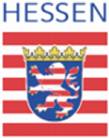 Personenidentbitte eintragen soweit bekanntPersonenidentbitte eintragen soweit bekanntPersonenidentbitte eintragen soweit bekanntEingangsstempel:Eingangsstempel:Eingangsstempel:Änderungsantrag zur FörderungÄnderungsantrag zur FörderungÄnderungsantrag zur FörderungÄnderungsantrag zur FörderungÄnderungsantrag zur FörderungZuwendungsbescheid Nr.       Zuwendungsbescheid Nr.       Zuwendungsbescheid Nr.       Zuwendungsbescheid Nr.       Zuwendungsbescheid Nr.       Zuwendungsbescheid Nr.       Zuwendungsbescheid Nr.       Zuwendungsbescheid Nr.       Zuwendungsbescheid Nr.       Zuwendungsbescheid Nr.       Zuwendungsbescheid Nr.       Zuwendungsbescheid Nr.       Vorhabenbeschreibung lt. Bescheid:      Vorhabenbeschreibung lt. Bescheid:      Vorhabenbeschreibung lt. Bescheid:      Vorhabenbeschreibung lt. Bescheid:      Vorhabenbeschreibung lt. Bescheid:      Vorhabenbeschreibung lt. Bescheid:      Vorhabenbeschreibung lt. Bescheid:      Vorhabenbeschreibung lt. Bescheid:      Vorhabenbeschreibung lt. Bescheid:      Vorhabenbeschreibung lt. Bescheid:      Vorhabenbeschreibung lt. Bescheid:      Vorhabenbeschreibung lt. Bescheid:      Beantragte Ergänzung/Änderung:      Beantragte Ergänzung/Änderung:      Beantragte Ergänzung/Änderung:      Beantragte Ergänzung/Änderung:      Beantragte Ergänzung/Änderung:      Beantragte Ergänzung/Änderung:      Beantragte Ergänzung/Änderung:      Beantragte Ergänzung/Änderung:      Beantragte Ergänzung/Änderung:      Beantragte Ergänzung/Änderung:      Beantragte Ergänzung/Änderung:      Beantragte Ergänzung/Änderung:      (1) Antragssteller(in) / Bescheidempfänger(in):(1) Antragssteller(in) / Bescheidempfänger(in):(1) Antragssteller(in) / Bescheidempfänger(in):(1) Antragssteller(in) / Bescheidempfänger(in):(1) Antragssteller(in) / Bescheidempfänger(in):(2) Weitere Antragsteller*innen aus einer Ehegemeinschaft, einer Eigentümergemeinschaft oder einem Unternehmen:(2) Weitere Antragsteller*innen aus einer Ehegemeinschaft, einer Eigentümergemeinschaft oder einem Unternehmen:(2) Weitere Antragsteller*innen aus einer Ehegemeinschaft, einer Eigentümergemeinschaft oder einem Unternehmen:(2) Weitere Antragsteller*innen aus einer Ehegemeinschaft, einer Eigentümergemeinschaft oder einem Unternehmen:Name, ggf. UnternehmensbezeichnungName, ggf. UnternehmensbezeichnungName, ggf. UnternehmensbezeichnungName, ggf. UnternehmensbezeichnungName, ggf. UnternehmensbezeichnungName, ggf. UnternehmensbezeichnungName, ggf. UnternehmensbezeichnungName, ggf. UnternehmensbezeichnungName, ggf. UnternehmensbezeichnungVornameVornameVornameVornameVornameVornameVornameGeburtsdatumGeburtsdatumGeburtsdatumGeburtsdatumGeburtsnameGeburtsdatumGeburtsdatumGeburtsdatumGeburtsnamePostanschriftPostanschriftPostanschriftPostanschriftPostanschriftPostanschriftPostanschriftStraße u. Hausnummer o. PostfachStraße u. Hausnummer o. PostfachStraße u. Hausnummer o. PostfachStraße u. Hausnummer o. PostfachStraße u. Hausnummer o. PostfachStraße u. Hausnummer o. PostfachStraße u. Hausnummer o. PostfachStraße u. Hausnummer o. PostfachStraße u. Hausnummer o. PostfachPLZPLZPLZOrt, OrtsteilOrt, OrtsteilPLZOrt, OrtsteilOrt, OrtsteilOrt, OrtsteilTelefonnummerTelefonnummerTelefonnummerTelefonnummerHandynummerTelefonnummerTelefonnummerTelefonnummerHandynummerEmailadresseEmailadresseEmailadresseEmailadresseEmailadresseEmailadresseEmailadresse(3) Bankverbindung(3) Bankverbindung(3) Bankverbindung(3) Bankverbindung(3) BankverbindungIBANIBANIBANIBANBICBICBICBICBICBankinstitut/PostbankBankinstitut/PostbankBankinstitut/PostbankBankinstitut/Postbank(4) Kosten und Finanzierung(4) Kosten und Finanzierung(4) Kosten und Finanzierung(4) Kosten und Finanzierung(4) Kosten und FinanzierungPC-Bearbeitung bitte mit Pfeiltaste!PC-Bearbeitung bitte mit Pfeiltaste!PC-Bearbeitung bitte mit Pfeiltaste!PC-Bearbeitung bitte mit Pfeiltaste!PC-Bearbeitung bitte mit Pfeiltaste!Investitionskosten (nur die zusätzlichen oder verringerten Kosten)Investitionskosten (nur die zusätzlichen oder verringerten Kosten)Investitionskosten (nur die zusätzlichen oder verringerten Kosten)Investitionskosten (nur die zusätzlichen oder verringerten Kosten)Investitionskosten (nur die zusätzlichen oder verringerten Kosten)Bauinvestitionen (netto)Unternehmerleistungen 
laut beigefügten Kostenangeboten bzw. KostenberechnungenEUREigenleistungen
Materialkosten laut beigefügten Kostenangeboten bzw. KostenberechnungenEURMaschinen und Anlagen (netto)EURKosten für Dienstleistungen (netto)EURPersonalkostenEURSachkosten in Verbindung mit PersonalkostenEURGesamtkosten (netto)EUREURMehrwertsteuer (MwSt)EUREURGesamtkosten inkl. MwSt (brutto)EURVorgesehene FinanzierungVorgesehene FinanzierungVorgesehene FinanzierungVorgesehene FinanzierungVorgesehene FinanzierungEigenmittel (Bargeld, Bankdarlehen etc.)Vorhandene Barmittel/GuthabenEURBankdarlehen (Nachweis)EURSonstigesEURFremdmittelÖffentliche Mittel/ Zuschüsse (Nachweis)EURSonstigesEURBeantragter Zuschuss
Berechnung auf Basis der Gesamtkosten (netto) EURGesamtfinanzierung ( = Brutto-Gesamtkosten)EURMit der beantragten Ergänzung wurdeMit der beantragten Ergänzung wurdeMit der beantragten Ergänzung wurdeMit der beantragten Ergänzung wurdeMit der beantragten Ergänzung wurdeMit der beantragten Ergänzung wurdeMit der beantragten Ergänzung wurdeMit der beantragten Ergänzung wurdeMit der beantragten Ergänzung wurde noch nicht begonnen noch nicht begonnen noch nicht begonnen begonnen am  begonnen am am        am        am        am        Mir/uns ist bekannt, dass erst nach Zugang eines Änderungsbescheides mit der Ergänzung begonnen werden darf.Mir/uns ist bekannt, dass erst nach Zugang eines Änderungsbescheides mit der Ergänzung begonnen werden darf.Mir/uns ist bekannt, dass erst nach Zugang eines Änderungsbescheides mit der Ergänzung begonnen werden darf.Mir/uns ist bekannt, dass erst nach Zugang eines Änderungsbescheides mit der Ergänzung begonnen werden darf.Mir/uns ist bekannt, dass erst nach Zugang eines Änderungsbescheides mit der Ergänzung begonnen werden darf.Mir/uns ist bekannt, dass erst nach Zugang eines Änderungsbescheides mit der Ergänzung begonnen werden darf.Mir/uns ist bekannt, dass erst nach Zugang eines Änderungsbescheides mit der Ergänzung begonnen werden darf.Mir/uns ist bekannt, dass erst nach Zugang eines Änderungsbescheides mit der Ergänzung begonnen werden darf.Mir/uns ist bekannt, dass erst nach Zugang eines Änderungsbescheides mit der Ergänzung begonnen werden darf.Mir/uns ist bekannt, dass erst nach Zugang eines Änderungsbescheides mit der Ergänzung begonnen werden darf.Mir/uns ist bekannt, dass erst nach Zugang eines Änderungsbescheides mit der Ergänzung begonnen werden darf.Mir/uns ist bekannt, dass erst nach Zugang eines Änderungsbescheides mit der Ergänzung begonnen werden darf.Mir/uns ist bekannt, dass erst nach Zugang eines Änderungsbescheides mit der Ergänzung begonnen werden darf.Mir/uns ist bekannt, dass erst nach Zugang eines Änderungsbescheides mit der Ergänzung begonnen werden darf.Mir/uns ist bekannt, dass erst nach Zugang eines Änderungsbescheides mit der Ergänzung begonnen werden darf.Mir/uns ist bekannt, dass erst nach Zugang eines Änderungsbescheides mit der Ergänzung begonnen werden darf.!!Dies gilt auch für den Kauf von Materialien oder für die Auftragsvergabe.Dies gilt auch für den Kauf von Materialien oder für die Auftragsvergabe.Dies gilt auch für den Kauf von Materialien oder für die Auftragsvergabe.Dies gilt auch für den Kauf von Materialien oder für die Auftragsvergabe.Dies gilt auch für den Kauf von Materialien oder für die Auftragsvergabe.Dies gilt auch für den Kauf von Materialien oder für die Auftragsvergabe.Dies gilt auch für den Kauf von Materialien oder für die Auftragsvergabe.Dies gilt auch für den Kauf von Materialien oder für die Auftragsvergabe.Dies gilt auch für den Kauf von Materialien oder für die Auftragsvergabe.Dies gilt auch für den Kauf von Materialien oder für die Auftragsvergabe.Dies gilt auch für den Kauf von Materialien oder für die Auftragsvergabe.Dies gilt auch für den Kauf von Materialien oder für die Auftragsvergabe.Dies gilt auch für den Kauf von Materialien oder für die Auftragsvergabe.Dies gilt auch für den Kauf von Materialien oder für die Auftragsvergabe.Dies gilt auch für den Kauf von Materialien oder für die Auftragsvergabe.Dies gilt auch für den Kauf von Materialien oder für die Auftragsvergabe.!!Ein vorzeitiger Beginn ohne Genehmigung schließt die Förderung aus!Die im vorliegenden Bescheid aufgeführten Bestimmungen behalten ihre volle Gültigkeit und werden weiterhin anerkannt.Ein vorzeitiger Beginn ohne Genehmigung schließt die Förderung aus!Die im vorliegenden Bescheid aufgeführten Bestimmungen behalten ihre volle Gültigkeit und werden weiterhin anerkannt.Ein vorzeitiger Beginn ohne Genehmigung schließt die Förderung aus!Die im vorliegenden Bescheid aufgeführten Bestimmungen behalten ihre volle Gültigkeit und werden weiterhin anerkannt.Ein vorzeitiger Beginn ohne Genehmigung schließt die Förderung aus!Die im vorliegenden Bescheid aufgeführten Bestimmungen behalten ihre volle Gültigkeit und werden weiterhin anerkannt.Ein vorzeitiger Beginn ohne Genehmigung schließt die Förderung aus!Die im vorliegenden Bescheid aufgeführten Bestimmungen behalten ihre volle Gültigkeit und werden weiterhin anerkannt.Ein vorzeitiger Beginn ohne Genehmigung schließt die Förderung aus!Die im vorliegenden Bescheid aufgeführten Bestimmungen behalten ihre volle Gültigkeit und werden weiterhin anerkannt.Ein vorzeitiger Beginn ohne Genehmigung schließt die Förderung aus!Die im vorliegenden Bescheid aufgeführten Bestimmungen behalten ihre volle Gültigkeit und werden weiterhin anerkannt.Ein vorzeitiger Beginn ohne Genehmigung schließt die Förderung aus!Die im vorliegenden Bescheid aufgeführten Bestimmungen behalten ihre volle Gültigkeit und werden weiterhin anerkannt.Ein vorzeitiger Beginn ohne Genehmigung schließt die Förderung aus!Die im vorliegenden Bescheid aufgeführten Bestimmungen behalten ihre volle Gültigkeit und werden weiterhin anerkannt.Ein vorzeitiger Beginn ohne Genehmigung schließt die Förderung aus!Die im vorliegenden Bescheid aufgeführten Bestimmungen behalten ihre volle Gültigkeit und werden weiterhin anerkannt.Ein vorzeitiger Beginn ohne Genehmigung schließt die Förderung aus!Die im vorliegenden Bescheid aufgeführten Bestimmungen behalten ihre volle Gültigkeit und werden weiterhin anerkannt.Ein vorzeitiger Beginn ohne Genehmigung schließt die Förderung aus!Die im vorliegenden Bescheid aufgeführten Bestimmungen behalten ihre volle Gültigkeit und werden weiterhin anerkannt.Ein vorzeitiger Beginn ohne Genehmigung schließt die Förderung aus!Die im vorliegenden Bescheid aufgeführten Bestimmungen behalten ihre volle Gültigkeit und werden weiterhin anerkannt.Ein vorzeitiger Beginn ohne Genehmigung schließt die Förderung aus!Die im vorliegenden Bescheid aufgeführten Bestimmungen behalten ihre volle Gültigkeit und werden weiterhin anerkannt.Ein vorzeitiger Beginn ohne Genehmigung schließt die Förderung aus!Die im vorliegenden Bescheid aufgeführten Bestimmungen behalten ihre volle Gültigkeit und werden weiterhin anerkannt.Ein vorzeitiger Beginn ohne Genehmigung schließt die Förderung aus!Die im vorliegenden Bescheid aufgeführten Bestimmungen behalten ihre volle Gültigkeit und werden weiterhin anerkannt.!!(6) Anlagen(6) Anlagen(6) Anlagen(6) Anlagen(6) Anlagen(6) Anlagen(6) Anlagen(6) Anlagen(6) Anlagen(6) Anlagen(6) Anlagen(6) Anlagen(6) Anlagen(6) Anlagen(6) Anlagen(6) Anlagen(6) Anlagen(6) Anlagen(6) AnlagenAls Anlagen sind beigefügt (bitte ankreuzen!):Als Anlagen sind beigefügt (bitte ankreuzen!):Als Anlagen sind beigefügt (bitte ankreuzen!):Als Anlagen sind beigefügt (bitte ankreuzen!):Als Anlagen sind beigefügt (bitte ankreuzen!):Als Anlagen sind beigefügt (bitte ankreuzen!):Als Anlagen sind beigefügt (bitte ankreuzen!):Als Anlagen sind beigefügt (bitte ankreuzen!):Als Anlagen sind beigefügt (bitte ankreuzen!):Als Anlagen sind beigefügt (bitte ankreuzen!):Als Anlagen sind beigefügt (bitte ankreuzen!):Als Anlagen sind beigefügt (bitte ankreuzen!):Als Anlagen sind beigefügt (bitte ankreuzen!):Als Anlagen sind beigefügt (bitte ankreuzen!):Als Anlagen sind beigefügt (bitte ankreuzen!):Als Anlagen sind beigefügt (bitte ankreuzen!):Folgekosten 
Formblatt für die Ermittlung der jährlichen Nettoeinnahmen für  Gebäude/ EinrichtungenFolgekosten 
Formblatt für die Ermittlung der jährlichen Nettoeinnahmen für  Gebäude/ EinrichtungenFolgekosten 
Formblatt für die Ermittlung der jährlichen Nettoeinnahmen für  Gebäude/ EinrichtungenFolgekosten 
Formblatt für die Ermittlung der jährlichen Nettoeinnahmen für  Gebäude/ EinrichtungenFolgekosten 
Formblatt für die Ermittlung der jährlichen Nettoeinnahmen für  Gebäude/ EinrichtungenFolgekosten 
Formblatt für die Ermittlung der jährlichen Nettoeinnahmen für  Gebäude/ EinrichtungenFolgekosten 
Formblatt für die Ermittlung der jährlichen Nettoeinnahmen für  Gebäude/ EinrichtungenFolgekosten 
Formblatt für die Ermittlung der jährlichen Nettoeinnahmen für  Gebäude/ EinrichtungenFolgekosten 
Formblatt für die Ermittlung der jährlichen Nettoeinnahmen für  Gebäude/ EinrichtungenFolgekosten 
Formblatt für die Ermittlung der jährlichen Nettoeinnahmen für  Gebäude/ EinrichtungenFolgekosten 
Formblatt für die Ermittlung der jährlichen Nettoeinnahmen für  Gebäude/ EinrichtungenFolgekosten 
Formblatt für die Ermittlung der jährlichen Nettoeinnahmen für  Gebäude/ EinrichtungenFolgekosten 
Formblatt für die Ermittlung der jährlichen Nettoeinnahmen für  Gebäude/ EinrichtungenFolgekosten 
Formblatt für die Ermittlung der jährlichen Nettoeinnahmen für  Gebäude/ EinrichtungenFolgekosten 
Formblatt für die Ermittlung der jährlichen Nettoeinnahmen für  Gebäude/ EinrichtungenBevollmächtigung
Formblatt zur Bevollmächtigung eines DrittenBevollmächtigung
Formblatt zur Bevollmächtigung eines DrittenBevollmächtigung
Formblatt zur Bevollmächtigung eines DrittenBevollmächtigung
Formblatt zur Bevollmächtigung eines DrittenBevollmächtigung
Formblatt zur Bevollmächtigung eines DrittenBevollmächtigung
Formblatt zur Bevollmächtigung eines DrittenBevollmächtigung
Formblatt zur Bevollmächtigung eines DrittenBevollmächtigung
Formblatt zur Bevollmächtigung eines DrittenBevollmächtigung
Formblatt zur Bevollmächtigung eines DrittenBevollmächtigung
Formblatt zur Bevollmächtigung eines DrittenBevollmächtigung
Formblatt zur Bevollmächtigung eines DrittenBevollmächtigung
Formblatt zur Bevollmächtigung eines DrittenBevollmächtigung
Formblatt zur Bevollmächtigung eines DrittenBevollmächtigung
Formblatt zur Bevollmächtigung eines DrittenBevollmächtigung
Formblatt zur Bevollmächtigung eines DrittenDe-minimis (Darlehen und Zuschuss)
Erklärung von Unternehmen zu „De-minimis“-BeihilfenDe-minimis (Darlehen und Zuschuss)
Erklärung von Unternehmen zu „De-minimis“-BeihilfenDe-minimis (Darlehen und Zuschuss)
Erklärung von Unternehmen zu „De-minimis“-BeihilfenDe-minimis (Darlehen und Zuschuss)
Erklärung von Unternehmen zu „De-minimis“-BeihilfenDe-minimis (Darlehen und Zuschuss)
Erklärung von Unternehmen zu „De-minimis“-BeihilfenDe-minimis (Darlehen und Zuschuss)
Erklärung von Unternehmen zu „De-minimis“-BeihilfenDe-minimis (Darlehen und Zuschuss)
Erklärung von Unternehmen zu „De-minimis“-BeihilfenDe-minimis (Darlehen und Zuschuss)
Erklärung von Unternehmen zu „De-minimis“-BeihilfenDe-minimis (Darlehen und Zuschuss)
Erklärung von Unternehmen zu „De-minimis“-BeihilfenDe-minimis (Darlehen und Zuschuss)
Erklärung von Unternehmen zu „De-minimis“-BeihilfenDe-minimis (Darlehen und Zuschuss)
Erklärung von Unternehmen zu „De-minimis“-BeihilfenDe-minimis (Darlehen und Zuschuss)
Erklärung von Unternehmen zu „De-minimis“-BeihilfenDe-minimis (Darlehen und Zuschuss)
Erklärung von Unternehmen zu „De-minimis“-BeihilfenDe-minimis (Darlehen und Zuschuss)
Erklärung von Unternehmen zu „De-minimis“-BeihilfenDe-minimis (Darlehen und Zuschuss)
Erklärung von Unternehmen zu „De-minimis“-BeihilfenKostenangebote, Kostenschätzung (z.B. nach DIN 276)Kostenangebote, Kostenschätzung (z.B. nach DIN 276)Kostenangebote, Kostenschätzung (z.B. nach DIN 276)Kostenangebote, Kostenschätzung (z.B. nach DIN 276)Kostenangebote, Kostenschätzung (z.B. nach DIN 276)Kostenangebote, Kostenschätzung (z.B. nach DIN 276)Kostenangebote, Kostenschätzung (z.B. nach DIN 276)Kostenangebote, Kostenschätzung (z.B. nach DIN 276)Kostenangebote, Kostenschätzung (z.B. nach DIN 276)Kostenangebote, Kostenschätzung (z.B. nach DIN 276)Kostenangebote, Kostenschätzung (z.B. nach DIN 276)Kostenangebote, Kostenschätzung (z.B. nach DIN 276)Kostenangebote, Kostenschätzung (z.B. nach DIN 276)Kostenangebote, Kostenschätzung (z.B. nach DIN 276)Kostenangebote, Kostenschätzung (z.B. nach DIN 276)Baugenehmigung mit Anlagen, denkmalschutzrechtliche Genehmigung u.a.Baugenehmigung mit Anlagen, denkmalschutzrechtliche Genehmigung u.a.Baugenehmigung mit Anlagen, denkmalschutzrechtliche Genehmigung u.a.Baugenehmigung mit Anlagen, denkmalschutzrechtliche Genehmigung u.a.Baugenehmigung mit Anlagen, denkmalschutzrechtliche Genehmigung u.a.Baugenehmigung mit Anlagen, denkmalschutzrechtliche Genehmigung u.a.Baugenehmigung mit Anlagen, denkmalschutzrechtliche Genehmigung u.a.Baugenehmigung mit Anlagen, denkmalschutzrechtliche Genehmigung u.a.Baugenehmigung mit Anlagen, denkmalschutzrechtliche Genehmigung u.a.Baugenehmigung mit Anlagen, denkmalschutzrechtliche Genehmigung u.a.Baugenehmigung mit Anlagen, denkmalschutzrechtliche Genehmigung u.a.Baugenehmigung mit Anlagen, denkmalschutzrechtliche Genehmigung u.a.Baugenehmigung mit Anlagen, denkmalschutzrechtliche Genehmigung u.a.Baugenehmigung mit Anlagen, denkmalschutzrechtliche Genehmigung u.a.Baugenehmigung mit Anlagen, denkmalschutzrechtliche Genehmigung u.a.Ausnahmegenehmigung oder eine Befreiungsgenehmigung gemäß §§ 55 und 102 GEG (Gebäudeenergiegesetz), wenn die Anforderungen nach GEG nicht eingehalten werden könnenAusnahmegenehmigung oder eine Befreiungsgenehmigung gemäß §§ 55 und 102 GEG (Gebäudeenergiegesetz), wenn die Anforderungen nach GEG nicht eingehalten werden könnenAusnahmegenehmigung oder eine Befreiungsgenehmigung gemäß §§ 55 und 102 GEG (Gebäudeenergiegesetz), wenn die Anforderungen nach GEG nicht eingehalten werden könnenAusnahmegenehmigung oder eine Befreiungsgenehmigung gemäß §§ 55 und 102 GEG (Gebäudeenergiegesetz), wenn die Anforderungen nach GEG nicht eingehalten werden könnenAusnahmegenehmigung oder eine Befreiungsgenehmigung gemäß §§ 55 und 102 GEG (Gebäudeenergiegesetz), wenn die Anforderungen nach GEG nicht eingehalten werden könnenAusnahmegenehmigung oder eine Befreiungsgenehmigung gemäß §§ 55 und 102 GEG (Gebäudeenergiegesetz), wenn die Anforderungen nach GEG nicht eingehalten werden könnenAusnahmegenehmigung oder eine Befreiungsgenehmigung gemäß §§ 55 und 102 GEG (Gebäudeenergiegesetz), wenn die Anforderungen nach GEG nicht eingehalten werden könnenAusnahmegenehmigung oder eine Befreiungsgenehmigung gemäß §§ 55 und 102 GEG (Gebäudeenergiegesetz), wenn die Anforderungen nach GEG nicht eingehalten werden könnenAusnahmegenehmigung oder eine Befreiungsgenehmigung gemäß §§ 55 und 102 GEG (Gebäudeenergiegesetz), wenn die Anforderungen nach GEG nicht eingehalten werden könnenAusnahmegenehmigung oder eine Befreiungsgenehmigung gemäß §§ 55 und 102 GEG (Gebäudeenergiegesetz), wenn die Anforderungen nach GEG nicht eingehalten werden könnenAusnahmegenehmigung oder eine Befreiungsgenehmigung gemäß §§ 55 und 102 GEG (Gebäudeenergiegesetz), wenn die Anforderungen nach GEG nicht eingehalten werden könnenAusnahmegenehmigung oder eine Befreiungsgenehmigung gemäß §§ 55 und 102 GEG (Gebäudeenergiegesetz), wenn die Anforderungen nach GEG nicht eingehalten werden könnenAusnahmegenehmigung oder eine Befreiungsgenehmigung gemäß §§ 55 und 102 GEG (Gebäudeenergiegesetz), wenn die Anforderungen nach GEG nicht eingehalten werden könnenAusnahmegenehmigung oder eine Befreiungsgenehmigung gemäß §§ 55 und 102 GEG (Gebäudeenergiegesetz), wenn die Anforderungen nach GEG nicht eingehalten werden könnenAusnahmegenehmigung oder eine Befreiungsgenehmigung gemäß §§ 55 und 102 GEG (Gebäudeenergiegesetz), wenn die Anforderungen nach GEG nicht eingehalten werden könnenBusinessplan (Projektbeschreibung, Qualifikation, Wirtschaftlichkeit)Businessplan (Projektbeschreibung, Qualifikation, Wirtschaftlichkeit)Businessplan (Projektbeschreibung, Qualifikation, Wirtschaftlichkeit)Businessplan (Projektbeschreibung, Qualifikation, Wirtschaftlichkeit)Businessplan (Projektbeschreibung, Qualifikation, Wirtschaftlichkeit)Businessplan (Projektbeschreibung, Qualifikation, Wirtschaftlichkeit)Businessplan (Projektbeschreibung, Qualifikation, Wirtschaftlichkeit)Businessplan (Projektbeschreibung, Qualifikation, Wirtschaftlichkeit)Businessplan (Projektbeschreibung, Qualifikation, Wirtschaftlichkeit)Businessplan (Projektbeschreibung, Qualifikation, Wirtschaftlichkeit)Businessplan (Projektbeschreibung, Qualifikation, Wirtschaftlichkeit)Businessplan (Projektbeschreibung, Qualifikation, Wirtschaftlichkeit)Businessplan (Projektbeschreibung, Qualifikation, Wirtschaftlichkeit)Businessplan (Projektbeschreibung, Qualifikation, Wirtschaftlichkeit)Businessplan (Projektbeschreibung, Qualifikation, Wirtschaftlichkeit)Erklärung - Unternehmen in SchwierigkeitenErklärung - Unternehmen in SchwierigkeitenErklärung - Unternehmen in SchwierigkeitenErklärung - Unternehmen in SchwierigkeitenErklärung - Unternehmen in SchwierigkeitenErklärung - Unternehmen in SchwierigkeitenErklärung - Unternehmen in SchwierigkeitenErklärung - Unternehmen in SchwierigkeitenErklärung - Unternehmen in SchwierigkeitenErklärung - Unternehmen in SchwierigkeitenErklärung - Unternehmen in SchwierigkeitenErklärung - Unternehmen in SchwierigkeitenErklärung - Unternehmen in SchwierigkeitenErklärung - Unternehmen in SchwierigkeitenErklärung - Unternehmen in SchwierigkeitenBeschluss zur Bereitschaft der dauerhaften Übernahme der FolgekostenBeschluss zur Bereitschaft der dauerhaften Übernahme der FolgekostenBeschluss zur Bereitschaft der dauerhaften Übernahme der FolgekostenBeschluss zur Bereitschaft der dauerhaften Übernahme der FolgekostenBeschluss zur Bereitschaft der dauerhaften Übernahme der FolgekostenBeschluss zur Bereitschaft der dauerhaften Übernahme der FolgekostenBeschluss zur Bereitschaft der dauerhaften Übernahme der FolgekostenBeschluss zur Bereitschaft der dauerhaften Übernahme der FolgekostenBeschluss zur Bereitschaft der dauerhaften Übernahme der FolgekostenBeschluss zur Bereitschaft der dauerhaften Übernahme der FolgekostenBeschluss zur Bereitschaft der dauerhaften Übernahme der FolgekostenBeschluss zur Bereitschaft der dauerhaften Übernahme der FolgekostenBeschluss zur Bereitschaft der dauerhaften Übernahme der FolgekostenBeschluss zur Bereitschaft der dauerhaften Übernahme der FolgekostenBeschluss zur Bereitschaft der dauerhaften Übernahme der FolgekostenBerechnung der NettoeinnahmenBerechnung der NettoeinnahmenBerechnung der NettoeinnahmenBerechnung der NettoeinnahmenBerechnung der NettoeinnahmenBerechnung der NettoeinnahmenBerechnung der NettoeinnahmenBerechnung der NettoeinnahmenBerechnung der NettoeinnahmenBerechnung der NettoeinnahmenBerechnung der NettoeinnahmenBerechnung der NettoeinnahmenBerechnung der NettoeinnahmenBerechnung der NettoeinnahmenBerechnung der NettoeinnahmenSonstiges ____________________________________Sonstiges ____________________________________Sonstiges ____________________________________Sonstiges ____________________________________Sonstiges ____________________________________Sonstiges ____________________________________Sonstiges ____________________________________Sonstiges ____________________________________Sonstiges ____________________________________Sonstiges ____________________________________Sonstiges ____________________________________Sonstiges ____________________________________Sonstiges ____________________________________Sonstiges ____________________________________Sonstiges ____________________________________Ergänzende Antragsunterlagen Dorfentwicklung:Ergänzende Antragsunterlagen Dorfentwicklung:Ergänzende Antragsunterlagen Dorfentwicklung:Ergänzende Antragsunterlagen Dorfentwicklung:Ergänzende Antragsunterlagen Dorfentwicklung:Ergänzende Antragsunterlagen Dorfentwicklung:Ergänzende Antragsunterlagen Dorfentwicklung:Ergänzende Antragsunterlagen Dorfentwicklung:Ergänzende Antragsunterlagen Dorfentwicklung:Ergänzende Antragsunterlagen Dorfentwicklung:Ergänzende Antragsunterlagen Dorfentwicklung:Ergänzende Antragsunterlagen Dorfentwicklung:Ergänzende Antragsunterlagen Dorfentwicklung:Ergänzende Antragsunterlagen Dorfentwicklung:Ergänzende Antragsunterlagen Dorfentwicklung:Ergänzende Antragsunterlagen Dorfentwicklung:Beratungsprotokoll (ggf. auch Pläne, Skizzen)Beratungsprotokoll (ggf. auch Pläne, Skizzen)Beratungsprotokoll (ggf. auch Pläne, Skizzen)Beratungsprotokoll (ggf. auch Pläne, Skizzen)Beratungsprotokoll (ggf. auch Pläne, Skizzen)Beratungsprotokoll (ggf. auch Pläne, Skizzen)Beratungsprotokoll (ggf. auch Pläne, Skizzen)Beratungsprotokoll (ggf. auch Pläne, Skizzen)Beratungsprotokoll (ggf. auch Pläne, Skizzen)Beratungsprotokoll (ggf. auch Pläne, Skizzen)Beratungsprotokoll (ggf. auch Pläne, Skizzen)Beratungsprotokoll (ggf. auch Pläne, Skizzen)Beratungsprotokoll (ggf. auch Pläne, Skizzen)Beratungsprotokoll (ggf. auch Pläne, Skizzen)Beratungsprotokoll (ggf. auch Pläne, Skizzen)Bescheinigung über eingetragenes KulturdenkmalBescheinigung über eingetragenes KulturdenkmalBescheinigung über eingetragenes KulturdenkmalBescheinigung über eingetragenes KulturdenkmalBescheinigung über eingetragenes KulturdenkmalBescheinigung über eingetragenes KulturdenkmalBescheinigung über eingetragenes KulturdenkmalBescheinigung über eingetragenes KulturdenkmalBescheinigung über eingetragenes KulturdenkmalBescheinigung über eingetragenes KulturdenkmalBescheinigung über eingetragenes KulturdenkmalBescheinigung über eingetragenes KulturdenkmalBescheinigung über eingetragenes KulturdenkmalBescheinigung über eingetragenes KulturdenkmalBescheinigung über eingetragenes KulturdenkmalErgänzende Antragsunterlagen Ländliche Regionalentwicklung / LEADER:Ergänzende Antragsunterlagen Ländliche Regionalentwicklung / LEADER:Ergänzende Antragsunterlagen Ländliche Regionalentwicklung / LEADER:Ergänzende Antragsunterlagen Ländliche Regionalentwicklung / LEADER:Ergänzende Antragsunterlagen Ländliche Regionalentwicklung / LEADER:Ergänzende Antragsunterlagen Ländliche Regionalentwicklung / LEADER:Ergänzende Antragsunterlagen Ländliche Regionalentwicklung / LEADER:Ergänzende Antragsunterlagen Ländliche Regionalentwicklung / LEADER:Ergänzende Antragsunterlagen Ländliche Regionalentwicklung / LEADER:Ergänzende Antragsunterlagen Ländliche Regionalentwicklung / LEADER:Ergänzende Antragsunterlagen Ländliche Regionalentwicklung / LEADER:Ergänzende Antragsunterlagen Ländliche Regionalentwicklung / LEADER:Ergänzende Antragsunterlagen Ländliche Regionalentwicklung / LEADER:Ergänzende Antragsunterlagen Ländliche Regionalentwicklung / LEADER:Ergänzende Antragsunterlagen Ländliche Regionalentwicklung / LEADER:Ergänzende Antragsunterlagen Ländliche Regionalentwicklung / LEADER:Beschäftigtenstruktur
Erklärung zur Beschäftigtenstruktur (Unternehmen)Beschäftigtenstruktur
Erklärung zur Beschäftigtenstruktur (Unternehmen)Beschäftigtenstruktur
Erklärung zur Beschäftigtenstruktur (Unternehmen)Beschäftigtenstruktur
Erklärung zur Beschäftigtenstruktur (Unternehmen)Beschäftigtenstruktur
Erklärung zur Beschäftigtenstruktur (Unternehmen)Beschäftigtenstruktur
Erklärung zur Beschäftigtenstruktur (Unternehmen)Beschäftigtenstruktur
Erklärung zur Beschäftigtenstruktur (Unternehmen)Beschäftigtenstruktur
Erklärung zur Beschäftigtenstruktur (Unternehmen)Beschäftigtenstruktur
Erklärung zur Beschäftigtenstruktur (Unternehmen)Beschäftigtenstruktur
Erklärung zur Beschäftigtenstruktur (Unternehmen)Beschäftigtenstruktur
Erklärung zur Beschäftigtenstruktur (Unternehmen)Beschäftigtenstruktur
Erklärung zur Beschäftigtenstruktur (Unternehmen)Beschäftigtenstruktur
Erklärung zur Beschäftigtenstruktur (Unternehmen)Beschäftigtenstruktur
Erklärung zur Beschäftigtenstruktur (Unternehmen)Beschäftigtenstruktur
Erklärung zur Beschäftigtenstruktur (Unternehmen)Zustimmung der lokalen Aktionsgruppe (LAG)Zustimmung der lokalen Aktionsgruppe (LAG)Zustimmung der lokalen Aktionsgruppe (LAG)Zustimmung der lokalen Aktionsgruppe (LAG)Zustimmung der lokalen Aktionsgruppe (LAG)Zustimmung der lokalen Aktionsgruppe (LAG)Zustimmung der lokalen Aktionsgruppe (LAG)Zustimmung der lokalen Aktionsgruppe (LAG)Zustimmung der lokalen Aktionsgruppe (LAG)Zustimmung der lokalen Aktionsgruppe (LAG)Zustimmung der lokalen Aktionsgruppe (LAG)Zustimmung der lokalen Aktionsgruppe (LAG)Zustimmung der lokalen Aktionsgruppe (LAG)Zustimmung der lokalen Aktionsgruppe (LAG)Zustimmung der lokalen Aktionsgruppe (LAG)(5) Erklärungen(7) Bestätigung und Unterschrift(en) d. Antragsteller(s) / -in(7) Bestätigung und Unterschrift(en) d. Antragsteller(s) / -in(7) Bestätigung und Unterschrift(en) d. Antragsteller(s) / -in(7) Bestätigung und Unterschrift(en) d. Antragsteller(s) / -inDatum, OrtUnterschrift(en)Unterschrift(en)